Об обнародовании проекта  решения Совета  Унароковского сельского поселения Мостовского района «О внесении изменений в  Устав Унароковского сельского поселения Мостовского района», назначении даты проведения публичных слушаний, образовании уполномоченного органа по  проведению публичных слушаний, утверждении порядка учета предложений и участия граждан в обсуждении проекта решения Совета В связи с   изменениями в федеральном   законодательстве и законодательстве Краснодарского края, в  целях приведения Устава Унароковского сельского поселения Мостовского района в соответствие с действующим   законодательством, руководствуясь   статьями 35 и  44 Федерального закона от 6 октября 2003 г. № 131-ФЗ «Об общих принципах организации местного самоуправления в Российской Федерации», Совет Унароковского сельского поселения Мостовского района р е ш и л:1. Обнародовать проект решения Совета Унароковского сельского поселения Мостовского района «О внесении изменений в  Устав Унароковского сельского поселения Мостовского района» (прилагается).2. Назначить проведение публичных слушаний по теме: «Рассмотрение проекта   решения Совета  Унароковского сельского поселения Мостовского района «О внесении изменений в Устав Унароковского сельского поселения Мостовского района»  на 27 мая 2024 г. в 14.00 часов  в здании дома культуры по адресу: село Унароково, ул. Ленина, 27.3. Образовать уполномоченный орган по проведению публичных слушаний по теме: «Рассмотрение проекта   решения Совета  Унароковского сельского поселения Мостовского района «О внесении изменений в  Устав Унароковского сельского поселения Мостовского района», согласно приложению 1.4. Утвердить порядок учета предложений и участия граждан в обсуждении проекта решения Совета Унароковского сельского поселения Мостовского района «О внесении изменений в  Устав Унароковского сельского поселения Мостовского района», согласно приложению 2.5. Образовать рабочую группу и определить местом  приема и регистрации предложений граждан по проекту «Рассмотрение проекта решения Совета  Унароковского сельского поселения Мостовского района «О внесении изменений в  Устав Унароковского сельского поселения Мостовского района» кабинет № 3 администрации Унароковского сельского поселения, с. Унароково, ул. Ленина, д. 27, согласно приложению 3. 6. Контроль за выполнением настоящего  решения возложить на комиссию по социальным вопросам (Векличева И.А.).7. Настоящее решение вступает в силу со дня его официального обнародования.Глава Унароковского сельского поселенияМостовского района                                                                          Е.С. НартенкоПриложение 1УТВЕРЖДЕНрешением Совета Унароковского сельского поселенияМостовского районаот ___________ № _____Составуполномоченного органа по проведению публичных слушаний по теме: «Рассмотрение проекта решения Совета  Унароковского сельского поселения Мостовского района «О внесении изменений в  Устав Унароковского сельского поселения Мостовского района»Глава Унароковского сельского поселенияМостовского района                                                                              Е.С. НартенкоПриложение 2УТВЕРЖДЕНрешением Совета Унароковского сельского поселенияМостовского районаот ___________ № _____Порядокучета предложений и участия граждан в обсуждении проекта   решения Совета  Унароковского сельского поселения Мостовского района «О внесении изменений в Устав Унароковского сельского поселения Мостовского района»1.Население Унароковского сельского поселения Мостовского района с момента опубликования (обнародования)  проекта внесения изменений в Устав Унароковского сельского поселения Мостовского района (далее Решения)  вправе участвовать в его обсуждении в следующих формах:1) проведения собраний граждан по месту жительства;2) массового обсуждения проекта  Решения в порядке, предусмотренном настоящим  Порядком;3) проведения публичных слушаний по проекту Решения;4) в иных формах, не противоречащих действующему законодательству.2.Предложения  о дополнениях и (или) изменениях по  опубликованному проекту Решения (далее – предложения), выдвинутые  населением на публичных  слушаниях, указываются в итоговом  документе публичных слушаний, который передается в рабочую группу по учету предложений по проекту Решения (далее – рабочая группа).3.Предложения населения к опубликованному (обнародованному) проекту Решения могут вноситься в течение 10 дней со дня его опубликования (обнародования) в рабочую группу и рассматриваются ею в соответствии с настоящим Порядком.4.Внесенные предложения  регистрируются рабочей группой.5.Предложения  должны   соответствовать Конституции РФ, требования Федерального закона от 6 октября 2003 г.  № 131-ФЗ «Об общих принципах организации местного самоуправления в Российской Федерации», федеральному законодательству, законодательству Краснодарского края.6.Предложения должны соответствовать  следующим требованиям:1) должны  обеспечивать  однозначное  толкование положений проекта Решения;2) не допускать противоречие либо несогласованность с иными положениями проекта Решения.7.Предложения, внесенные с нарушением  требований и сроков, предусмотренных настоящим Порядком по решению рабочей группы, могут быть  оставлены без рассмотрения.8.По итогам изучения, анализа и  обобщения внесенных предложений рабочая группа составляет заключение.9.Заключение рабочей группы  на внесенные предложения должно  содержать  следующие положения:1) общее количество  поступивших предложений:2) количество  поступивших предложений, оставленных в соответствии с настоящим Порядком  без  рассмотрения;3) отклоненные предложения ввиду  несоответствия требованиям, предъявленным настоящим Порядком;4) предложения, рекомендуемые рабочей группой к отклонению;5) предложения, рекомендуемые рабочей группой для внесения в текст проекта Решения.10.Рабочая  группа представляет в  представительный орган Унароковского сельского поселения Мостовского района свое заключение и материалы деятельности рабочей группы с приложением всех  поступивших предложений.11.Перед решением вопроса о принятии (включении в текст проекта Решения  или  отклонении предложений)  представительный орган   Унароковского сельского поселения Мостовского района в соответствии с регламентом заслушивает доклад  председательствующего на сессии представительного органа Унароковского сельского поселения Мостовского района,  либо  уполномоченного члена рабочей группы о деятельности рабочей группы.12. Итоги  рассмотрения поступивших предложений с обязательным содержанием принятых (включенных в Решения) предложений  подлежит официальному опубликованию (обнародованию).Глава Унароковского сельского поселенияМостовского района                                                                          Е.С. НартенкоПриложение 3УТВЕРЖДЕНрешением Совета Унароковского сельского поселенияМостовского районаот ___________ № _____СОСТАВрабочей группы Совета Унароковского сельского поселения по учету предложений граждан  по проекту  решения Совета  Унароковского сельского поселения Мостовского района «О внесении изменений в  Устав Унароковского сельского поселения Мостовского района»1. Спорникова                                  депутат Совета УнароковскогоТатьяна Викторовна                        сельского поселения,                                                                    председатель комиссии по бюджету,                                                               финансам, налогам и экономике2. Сапогова                                       депутат Совета УнароковскогоОльга Борисовна                              сельского поселения,                                                                    член комиссии по бюджету, финансам,                                                               налогам и экономике3. Шрамко                                            депутат Совета УнароковскогоЛариса Владимировна                        сельского поселения,                                                          член комиссии  по вопросам сельского                                                          хозяйства, землепользования,                                                          муниципального имуществаГлава Унароковского сельского поселенияМостовского района                                                                          Е.С. НартенкоО внесении изменений в Устав Унароковского сельского поселения Мостовского  районаВ целях приведения Устава Унароковского сельского поселения Мостовского района в соответствие с действующим законодательством, в соответствии с пунктом 1 части 10 статьи 35, статьей 44 Федерального закона от 6 октября 2003 г. № 131-ФЗ «Об общих принципах организации местного самоуправления в Российской Федерации»,  Совет Унароковского сельского поселения Мостовского района р е ш и л:1. Внести в Устав Унароковского сельского поселения Мостовского района, принятый решением Совета Унароковского сельского поселения от 16 марта 2016 г. № 82 (в редакции от 28 июня 2023 г. № 164), следующие изменения:1. Пункт 22 статьи 8 «Вопросы местного значения поселения» изложить в следующей редакции«22) организация и осуществление мероприятий по работе с детьми и молодежью, участие в реализации молодежной политики, разработка и реализация мер по обеспечению и защите прав и законных интересов молодежи, разработка и реализация муниципальных программ по основным направлениям реализации молодежной политики, организация и осуществление мониторинга реализации молодежной политики в поселении;».2. Пункты 11, 12 части 1 статьи 10 «Полномочия органов местного самоуправления по решению вопросов местного значения» изложить в следующей редакции:«11) учреждение печатного средства массовой информации и (или) сетевого издания для обнародования муниципальных правовых актов, доведения до сведения жителей муниципального образования официальной информации;12) осуществление международных и внешнеэкономических связей в соответствии с Федеральным законом от 06.10.2003 № 131-ФЗ «Об общих принципах организации местного самоуправления в Российской Федерации»;».3. Часть 7 статьи 25 «Депутат Совета» дополнить пунктом 5.1 следующего содержания:«5.1) приобретения им статуса иностранного агента;».4. Статью 25 «Депутат Совета» дополнить частью 11 следующего содержания:«11. Депутат Совета освобождается от ответственности за несоблюдение ограничений и запретов, требований о предотвращении или об урегулировании конфликта интересов и неисполнение обязанностей, установленных Федеральным законом от 06.10.2003 № 131-ФЗ «Об общих принципах организации местного самоуправления в Российской Федерации» и другими федеральными законами в целях противодействия коррупции, в случае, если несоблюдение таких ограничений, запретов и требований, а также неисполнение таких обязанностей признается следствием не зависящих от него обстоятельств в порядке, предусмотренном частями 3 - 6 статьи 13 Федерального закона от 25.12.2008 № 273-ФЗ «О противодействии коррупции».».5. Пункт 22 части 2 статьи 26 «Компетенция Совета» признать утратившим силу.6. Статью 30 «Глава поселения» дополнить частью 15 следующего содержания:«15. Глава поселения освобождается от ответственности за несоблюдение ограничений и запретов, требований о предотвращении или об урегулировании конфликта интересов и неисполнение обязанностей, установленных Федеральным законом от 06.10.2003 № 131-ФЗ «Об общих принципах организации местного самоуправления в Российской Федерации» и другими федеральными законами в целях противодействия коррупции, в случае, если несоблюдение таких ограничений, запретов и требований, а также неисполнение таких обязанностей признается следствием не зависящих от него обстоятельств в порядке, предусмотренном частями 3 - 6 статьи 13 Федерального закона от 25.12.2008 № 273-ФЗ «О противодействии коррупции».».7. В части 6 статьи 33 «Гарантии осуществления полномочий главы поселения, депутата Совета» слова «пунктами 5 – 8 части 10» заменить словами «пунктами 5 – 8 и 9.2 части 10».8. Пункт 5 статьи 37 «Полномочия администрации в области использования автомобильных дорог, осуществления дорожной деятельности» признать утратившим силу.9. Статью 60 «Вступление в силу муниципальных правовых актов» изложить в следующей редакции:«Статья 60. Вступление в силу и обнародование муниципальных правовых актов1. Муниципальные правовые акты вступают в силу со дня их подписания, если иное не установлено в муниципальном правовом акте.2. Решения Совета об установлении или отмене местных налогов, о внесении изменений в порядок их уплаты вступают в силу не ранее, чем по истечении одного месяца со дня их официального опубликования, и не ранее 1-го числа очередного налогового периода по соответствующему налогу, заисключением случаев, предусмотренных Налоговым кодексом Российской Федерации.3. Муниципальные нормативные правовые акты, затрагивающие права, свободы и обязанности человека и гражданина, муниципальные нормативные правовые акты, устанавливающие правовой статус организаций, учредителем которых выступает поселение, а также соглашения, заключаемые между органами местного самоуправления, вступают в силу после их официального обнародования.4. Органы местного самоуправления, их должностные лица обеспечивают возможность ознакомления граждан, проживающих на территории поселения, с муниципальными правовыми актами, соглашениями, заключенными между органами местного самоуправления, за исключением муниципальных правовых актов или их отдельных положений, содержащих сведения, распространение которых ограничено федеральным законом.5. Обнародование муниципального правового акта, в том числе соглашения, заключенного между органами местного самоуправления, осуществляется путем его официального опубликования.6. Официальным опубликованием муниципального правового акта, в том числе соглашения, заключенного между органами местного самоуправления, считается первая публикация его полного текста в периодическом печатном издании, распространяемом в поселении, или первое размещение его полного текста в сетевом издании.Периодическим печатным изданием, используемым для официального опубликования и распространяемым в поселении, является общественно-политическая газета Мостовского района «Предгорье».Сетевым изданием, используемым для официального опубликования, является официальный сайт общественно-политической газеты Мостовского района «Предгорье» Predgorie-online.ru, зарегистрированный Федеральной службой по надзору в сфере связи, информационных технологий и массовых коммуникаций. Свидетельство о регистрации Эл № ФС77-67780 от
28 ноября 2016 г.Направление на официальное опубликование осуществляется путём внесения в текст документа пункта о необходимости его опубликования. Официальное опубликование производится за счет средств местного бюджета.Копии муниципальных правовых актов, соглашений, заключенных между органами местного самоуправления, подлежащих официальному опубликованию, если иное не установлено законодательством, настоящим уставом, самим муниципальным правовым актом и соглашением в течение 10 дней после их подписания и регистрации направляются с сопроводительным письмом для публикации (размещения) в соответствующие печатные и (или) сетевые издания.Направление на официальное опубликование решений Совета, постановлений и распоряжений главы и администрации поселения, соглашений, заключенных между органами местного самоуправления, осуществляет администрация. В случае принятия решения об официальном опубликовании муниципальных правовых актов иных должностных лиц местного самоуправления, направление их на официальное опубликование осуществляется соответствующим должностным лицом местного самоуправления.Официальное опубликование муниципальных правовых актов органов местного самоуправления поселения, соглашений, заключенных между органами местного самоуправления, производится не позднее чем через 15 дней со дня принятия (издания) муниципального правового акта, подписания соглашения, если иное не предусмотрено федеральным и краевым законодательством, правовыми актами органов местного самоуправления поселения, самим муниципальным правовым актом и соглашением.Контроль за правильностью и своевременностью опубликования муниципальных правовых актов осуществляется соответствующими должностными лицами, направившими их на официальное опубликование.7. Оригинал муниципального правового акта, соглашения, заключенного между органами местного самоуправления, хранится в администрации, их копии передаются в библиотеку поселения, которая обеспечивает гражданам возможность ознакомления с муниципальным правовым актом, соглашением, заключенным между органами местного самоуправления, без взимания платы.».10.В пункте 5 части 2 статьи 77 «Удаление главы поселения в отставку» слова «межконфессиональных конфликтов.» заменить словами «межконфессиональных конфликтов;».  11. Часть 2 статьи 77 «Удаление главы поселения в отставку» дополнить пунктом 6 следующего содержания:«6) приобретение им статуса иностранного агента.».2.Поручить главе Унароковского сельского поселения Мостовского района:2.1.Зарегистрировать настоящее решение;2.2.Опубликовать настоящее решение, зарегистрированное в установленном порядке.3.Контроль за выполнением настоящего решения возложить на  комиссию по социальным вопросам (Векличева И.А.).4. Настоящее решение вступает в силу на следующий день после дня его официального опубликования, произведенного после государственной регистрации.Глава Унароковскогосельского поселения Мостовского района                                                                              Е.С. Нартенко﻿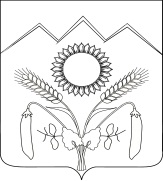  СОВЕТ УНАРОКОВСКОГО СЕЛЬСКОГО ПОСЕЛЕНИЯМОСТОВСКОГО РАЙОНАРЕШЕНИЕ _______________                                                                                  № __________с. УнароковоВекличева Ирина АлександровнаДепутат Совета, председатель комиссии по социальным вопросам (здравоохранение, образование, культура, социальная защита населения, спорт и молодежная политика) СпорниковСергей  ЕвгеньевичДепутат Совета, член  комиссии по  социальным вопросам (здравоохранение, образование, культура, социальная защита населения, спорт и молодежная политика)3. Спорникова Татьяна ВикторовнаДепутат Совета, председатель комиссии по бюджету, финансам, налогам и экономике4. ПрохороваМарина ИвановнаЗаместитель главы администрации Унароковского сельского поселения4. ПрохороваМарина Ивановназаместитель главы администрации Унароковского сельского поселения СОВЕТ УНАРОКОВСКОГО СЕЛЬСКОГО ПОСЕЛЕНИЯМОСТОВСКОГО РАЙОНА                                               РЕШЕНИЕ                            ПРОЕКТ СОВЕТ УНАРОКОВСКОГО СЕЛЬСКОГО ПОСЕЛЕНИЯМОСТОВСКОГО РАЙОНА                                               РЕШЕНИЕ                            ПРОЕКТ СОВЕТ УНАРОКОВСКОГО СЕЛЬСКОГО ПОСЕЛЕНИЯМОСТОВСКОГО РАЙОНА                                               РЕШЕНИЕ                            ПРОЕКТ________________                                                                                № __________с. Унароково